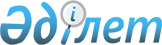 О некоторых вопросах организации предвыборной агитации в городе АлматыПостановление акимата города Алматы от 30 апреля 2019 года № 2/270. Зарегистрировано Департаментом юстиции города Алматы 30 апреля 2019 года № 1554.
      В соответствии со статьей 28 Конституционного закона Республики Казахстан от 28 сентября 1995 года "О выборах в Республике Казахстан", акимат города Алматы ПОСТАНОВЛЯЕТ:
      1. Определить помещения, предоставляемые на договорной основе кандидатам для встреч с избирателями, согласно приложению 1 к настоящему постановлению.
      2. Определить совместно с Территориальной избирательной комиссией города Алматы места для размещения агитационных печатных материалов для всех кандидатов, согласно приложению 2 к настоящему постановлению.
      3. Управлению общественного развития города Алматы в установленном законодательством Республики Казахстан порядке принять меры по составлению графика встреч кандидатов с избирателями и опубликованию его в средствах массовой информации.
      4. Признать утратившими силу постановления акимата города Алматы:
      1) от 13 марта 2015 года № 1/163 "О некоторых вопросах организации предвыборной агитации в городе Алматы" (зарегистрированное в Реестре государственной регистрации нормативных правовых актов за № 1150, опубликованное 21 марта 2015 года в газетах "Алматы ақшамы" и "Вечерний Алматы"); 
      2) от 1 февраля 2016 года № 1/30 "Об определении мест для размещения агитационных печатных материалов и помещений для встреч с избирателями в городе Алматы" (зарегистрированное в Реестре государственной регистрации нормативных правовых актов за № 1251, опубликованное 13 февраля 2016 года в газетах "Алматы ақшамы" и "Вечерний Алматы"). 
      5. Коммунальному государственному учреждению "Аппарат акима города Алматы" в установленном законодательством Республики Казахстан порядке обеспечить государственную регистрацию настоящего постановления в органах юстиции с последующим официальным опубликованием в периодических печатных изданиях и размещение на интернет-ресурсе акимата города Алматы.
      6. Контроль за выполнением настоящего постановления возложить на заместителя акима города Алматы А. Кырыкбаева. 
      7. Настоящее постановление вводится в действие со дня его первого официального опубликования. Помещения для предоставления на договорной основе кандидатам 
для встреч с избирателями Места для размещения агитационных печатных материалов кандидатов
					© 2012. РГП на ПХВ «Институт законодательства и правовой информации Республики Казахстан» Министерства юстиции Республики Казахстан
				
      Аким города Алматы

Б. Байбек
Приложение 1
к постановлению акимата
города Алматы от
 30 апреля 2019 года № 2/270
№

Место проведения

Наименование организации

Адрес

1.
Коммунальное государственное учреждение "Общеобразовательная школа №180"
микрорайон "Саялы", 
улица Аккайнар, 7
2.
Коммунальное государственное учреждение "Лицей №178"
микрорайон "Акбулак", улица Суатколь, 41
3.
Коммунальное государственное учреждение "Общеобразовательная школа №26"
микрорайон "Шанырак–2", улица Жанкожа батыра, 202
4.
Коммунальное государственное учреждение "Лицей №166"
улица Горняцкая, 5
5.
Коммунальное государственное учреждение "Общеобразовательная школа №185"
микрорайон "Алгабас", улица Алдияр, 16
6.
Коммунальное государственное учреждение "Общеобразовательная школа №154"
микрорайон "Акбулак", улица Шарипова, 38
7.
Коммунальное государственное учреждение "Общеобразовательная школа №156"
микрорайон "Ожет",
 улица Ауэзова, 48
8.
Коммунальное государственное учреждение "Общеобразовательная школа №179"
микрорайон "Карасу", 
улица Шаяхметова, 17/8
9.
Коммунальное государственное учреждение "Общеобразовательная школа №41"
микрорайон "Самғау", улица Кокорай,14
10.
Коммунальное государственное учреждение "Общеобразовательная школа №151"
микрорайон "Шапағат", 
улица Новая Садовая, 100а
11.
Коммунальное государственное учреждение "Гимназия №34"
улица Брусиловского, 15
12.
Коммунальное государственное учреждение "Гимназия №79"
улица Карасай батыра, 205
13.
Коммунальное государственное учреждение "Лицей №134" 
улица Жарокова, 24
14.
Коммунальное государственное учреждение "Гимназия №46"
улица Карасай батыра, 157
15.
Коммунальное государственное учреждение "Общеобразовательная школа № 95"
улица Шарипова, 53
16.
Коммунальное государственное учреждение "Школа-гимназия № 8"
улица Кабанбай батыра, 125/105 а
17.
Коммунальное государственное учреждение "Гимназия №36"
улица Масанчи, 70
18.
Коммунальное государственное учреждение "Гимназия №15"
улица Гоголя, 133
19.
Коммунальное государственное учреждение "Общеобразовательная школа № 16" 
улица Шарипова, 23
20.
Коммунальное государственное учреждение "Гимназия №62"
улица Тургут Озала, 45
21.
Коммунальное государственное учреждение "Школа-гимназия №139 имени Ахмета Байтурсынова управления образования города Алматы"
улица Черепанова, 14
22.
Коммунальное государственное учреждение "Школа-гимназия №13 управления образования города Алматы"
микрорайон 11, 36
23.
Коммунальное государственное учреждение "Общеобразовательная школа №72 управления образования города Алматы"
улица Сулейменова, 16
24.
Коммунальное государственное учреждение "Гимназия "Жаңа Ғасыр" №175 управления образования города Алматы "
микрорайон "Таугуль-3", улица Шаймерденова, 21
25.
Государственное коммунальное казенное предприятие "Алматинский государственный гуманитарно-педагогический колледж №2"
микрорайон "Таугуль",
 улица Вильнюсская, 29
26.
Коммунальное государственное учреждение "Школа-гимназия № 5 управления образования города Алматы"
микрорайон 9, 16
27.
Коммунальное государственное учреждение "Школа-гимназия № 1 управления образования города Алматы"
микрорайон 10, 23-Г
28.
Государственное коммунальное казенное предприятие "Алматинский многопрофильный колледж" 
улица Жандосова, 63
29.
Коммунальное государственное учреждение "Общеобразовательная школа №158 управления образования города Алматы"
микрорайон "Мамыр", 
улица Степная, 8
30.
Государственное коммунальное казенное предприятие "Алматинский государственный колледж энергетики и электронных технологий"
улица Жандосова, 65
31.
Коммунальное государственное учреждение "Школа-лицей №119 управления образования города Алматы"
микрорайон 8, 45
32.
Коммунальное государственное учреждение "Общеобразовательная школа №9 управления образования города Алматы "
микрорайон 12, 18
33.
Коммунальное государственное учреждение "Общеобразовательная школа №116 управления образования города Алматы "
микрорайон 8, 46
34.
Коммунальное государственное учреждение "Школа-гимназия №86 имени Габита Мусрепова управления образования города Алматы "
микрорайон 6, 63
35.
Коммунальное государственное учреждение "Школа-лицей №173 управления образования города Алматы"
микрорайон "Мамыр-1", 21
36.
Коммунальное государственное учреждение "Школа-гимназия №130 имени И. Жансугурова управления образования города Алматы "
микрорайон "Тастак-1", улица Фурката, 26-А
37.
Коммунальное государственное учреждение "Гимназия №27 управления образования города Алматы"
микрорайон 5, 8-Б
38.
Государственное коммунальное казенное предприятие "Алматинский строительно-технический колледж" 
 улица Саина, 32
39.
Коммунальное государственное учреждение "Общеобразовательная школа №104 управления образования города Алматы"
микрорайон 2, 59
40.
Государственное коммунальное казенное предприятие "Алматинский колледж новых технологий" 
улица Толе би, 287-А
41.
Коммунальное государственное учреждение "Общеобразовательная школа №141управления образования города Алматы"
микрорайон "Жетысу-2", 8-Б
42.
Коммунальное государственное учреждение "Общеобразовательная школа №117 управления образования города Алматы"
микрорайон "Жетысу-2", 2
43.
Коммунальное государственное учреждение "Школа-гимназия №122 управления образования города Алматы"
микрорайон 3, 52
44.
Коммунальное государственное учреждение "Центр адаптации и поддержки выпускников социальных учреждений города Алматы "Жастар үйі" управления образования города Алматы "
микрорайон "Жетысу-2", 79
45.
Коммунальное государственное учреждение "Центр оказания специальных социальных услуг №3" 
микрорайон "Мамыр-7", 8-А
46.
Коммунальное государственное учреждение "Общеобразовательная школа №42 управления образования города Алматы"
микрорайон "Аксай-2", 33
47.
коммунальное государственное учреждение "Школа-лицей №126 управления образования города Алматы"
микрорайон "Аксай-4", 66
48.
Коммунальное государственное учреждение "Гимназия №111 управления образования города Алматы"
микрорайон 1, 37-Б
49.
Коммунальное государственное учреждение "Общеобразовательная школа №121 управления образования города Алматы"
микрорайон "Аксай-2", 69-А
50.
Коммунальное государственное учреждение "Гимназия №132 управления образования города Алматы"
микрорайон "Аксай-4", 107
51.
Коммунальное государственное учреждение "Школа-гимназия №123 имени Кожа Ахмета Яссауи управления образования города Алматы"
микрорайон "Аксай -3А", 54
52.
Коммунальное государственное учреждение "Общеобразовательная школа №133 управления образования города Алматы "
микрорайон "Аксай-1", 26
53.
Коммунальное государственное учреждение "Общеобразовательная школа №155 управления образования города Алматы "
микрорайон "Достык",
улица Садвакасова, 29
54.
Коммунальное государственное учреждение "Специализированный лицей-интернат "Білім-Инновация" управления образования города Алматы
микрорайон "Аксай -3Б", 27
55.
Коммунальное государственное учреждение "Общеобразовательная школа №40"
микрорайон "Орбита-3", 55-А
56.
 Коммунальное государственное учреждение "Гимназия №60"
микрорайон "Орбита-1", 41
57.
Коммунальное государственное учреждение "Школа-лицей №146"
проспект Гагарина, 311
58.
Коммунальное государственное учреждение "Общеобразовательная школа №183"
поселок "Ерменсай", улица Жәңгір хан, 18
59.
Коммунальное государственное учреждение "Общеобразовательная школа №70"
микрорайон "Казахфильм", 15-А
60.
Коммунальное государственное учреждение "Общеобразовательная школа №189"
микрорайон "Нұр Алатау", улица Қазыбек Тауасарұлы, 33
61.
Коммунальное государственное учреждение "Школа-гимназия №140 имени Мукагали Макатаева"
улица Туркебаева, 243
62.
Коммунальное государственное учреждение "Общеобразовательная школа №93"
улица Айманова, 193-А
63.
Коммунальное государственное учреждение "Казахстанско-Российская гимназия №38 имени Ломоносова"
улица Радостовца, 36
64.
Коммунальное государственное учреждение "Специализированный лицей №165"
проспект Гагарина, 193
65.
Коммунальное государственное учреждении "Общеобразовательная школа №10"
улица Бухар Жырау, 50-Б
66.
Коммунальное государственное учреждение "Гимназия №105 имени Ораза Жандосова"
проспект Абая, 54
67.
Коммунальное государственное учреждение "Специализированный - лицей №92"
улица Панфилова, 205
68.
Коммунальное государственное учреждение "Гимназия №138 имени Муслима Базарбаева"
микрорайон "Коктем", 128-А
69.
Коммунальное государственное учреждение "Школа-гимназия №101"
улица Жансугурова, 352
70.
Коммунальное государственное учреждение "Общеобразовательная школа №80"
улица Жайсаң, 26
71.
Коммунальное государственное учреждение "Дом культуры"
микрорайон "Кемел", улица Есім хан, 125
72.
Коммунальное государственное учреждение "Общеобразовательная школа №177"
микрорайон "Кокжиек", 63
73.
Коммунальное государственное учреждение "Общеобразовательная школа №193"
микрорайон "Кемел", 
улица Жар-жар, 54
74.
коммунальное государственное учреждение "Общеобразовательная школа №112"
улица Ратушного, 131
75.
Коммунальное государственное учреждение "Общеобразовательная школа 66"
улица Казакова, 6
76.
Коммунальное государственное учреждение "Школа-гимназия 148"
микрорайон "Кулагер", 52
77.
Коммунальное государственное учреждение "Общеобразовательная школа 109"
улица Гончарова, 23
78.
Коммунальное государственное учреждение "Общеобразовательная школа №108"
улица Акпаева, 59-А
79.
Коммунальное государственное учреждение "Общеобразовательная школа №102"
улица Потанина, 226
80.
Коммунальное государственное учреждение "Общеобразовательная школа №87"
микрорайон "Көкмайса", 
43-А
81.
Коммунальное государственное учреждение "Общеобразовательная школа №118"
микрорайон "Айнабулак-3", 65
82.
Коммунальное государственное учреждение "Общеобразовательная школа №110"
микрорайон "Айнабулак-3", 166-А
83.
Коммунальное государственное учреждение "Общеобразовательная школа №129"
микрорайон "Айнабулак-3", 165-А
84.
Коммунальное государственное учреждение "Общеобразовательная школа №137"
микрорайон "Айнабулак-2", 65-А
85.
Коммунальное государственное учреждение "Общеобразовательная школа № 77"
микрорайон "Горный Гигант", улица Жукова, 140
86.
Коммунальное государственное учреждение "Школа-лицей №131 имени Бауыржана Момышулы"
микрорайон "Самал-2", 22
87.
Коммунальное государственное учреждение "Школа-лицей №163"
проспект Назарбаева, 289
88.
Государственное коммунальное казенное предприятие "Алматинский Дворец Школьников"
проспект Достык, 124
89.
Коммунальное государственное учреждение "Общеобразовательная школа №19"
улица Абдуллиных, 11
90.
Коммунальное государственное учреждение "Специализированная гимназия №12 имени Шокана Уалиханова"
улица Уалиханова, 79
91.
Коммунальное государственное учреждение "Школа-лицей №33"
улица Калдаякова, 62
92.
Коммунальное государственное учреждение "Общеобразовательная школа № 52"
улица Пушкина, 1
93.
Коммунальное государственное учреждение "Школа-гимназия №172"
микрорайон "Думан", улица Каркаралы, 15
94.
Предприятие на праве хозяйственного ведения "Казахский Национальный университет имени Абая"
проспект Достык, 13
95.
Государственное коммунальное казенное предприятие "Городская клиническая больница №1"
микрорайон "Калкаман-2", улица Ашимова, 2
96.
Государственное коммунальное казенное предприятие "Городская клиническая больница №7"
микрорайон "Калкаман", 20
97.
Коммунальное государственное учреждение "Общеобразовательная школа №186"
микрорайон "Акжар", улица Байсұлтанова, 15
98.
Коммунальное государственное учреждение "Школа-гимназия №176" 
микрорайон "Калкаман-3", улица Кыдырова, 47
99.
Коммунальное государственное учреждение "Общеобразовательная школа №192"
микрорайон "Карагайлы", улица Надырова, 50
100.
Коммунальное государственное учреждение "Общеобразовательная школа №188"
микрорайон "Таусамалы", улица Жандосова, 4
101.
Коммунальное государственное учреждение "Общеобразовательная школа №187"
микрорайон "Таусамалы", улица Жандосова, 2
102.
Коммунальное государственное учреждение "Школа-гимназия №200"
микрорайон "Шугыла", 345/3
103.
Коммунальное государственное учреждение "Школа-гимназия №174"
микрорайон "Шугыла",
340Б 
104.
Коммунальное государственное учреждение "Школа-гимназия №157"
микрорайон "Калкаман-2",
улица Кыдырбекова, 32 
105.
Коммунальное государственное учреждение "Образовательная школа №76"
улица Чехова, 15
106.
Коммунальное государственное учреждение "Школа-гимназия №44"
улица Огарева, 6
107.
Коммунальное государственное учреждение "Образовательная школа № 198"
микрорайон 
"Жас Канат", дом 129
108.
Дом культуры акционерного общества "Международный Аэропорт Алматы"
улица Майлина, 42
109.
Государственное коммунальное предприятие на праве хозяйственного ведения "Городская клиническая 
больница №4"
улица Папанина, 220
110.
Коммунальное государственное учреждение "Образовательная школа №115 имени Д. Бабаева"
микрорайон "Алтай-1", 28
111.
Коммунальное государственное учреждение "Образовательная школа №32"
проспект Суюнбая, 505
112.
Коммунальное государственное учреждение "Образовательная школа №84"
улица Нурсая, 56
113.
Государственное коммунальное казенное предприятие "Дом школьников №6"
проспект Сейфуллина, 13
114.
Коммунальное государственное учреждение "Лицей №71"
улица Стахановская, 23Приложение 2
к постановлению акимата
города Алматы от
30 апреля 2019 года № 2/270
№

Наименование района

Места для размещения агитационных печатных материалов

1.
Алатауский район
угол улицы Усть-Каменогорская и проспекта Райымбека
2.
Алатауский район
угол улицы Коунрадская и улицы Таджикская 
3.
Алатауский район
угол проспекта Райымбека и улицы Братская
4.
Алатауский район
угол улицы Куприна и улицы Нальчикская
5.
Алатауский район
угол улицы Куприна и улицы Калининградская 
6.
Алатауский район
угол улицы Ахрименко и улицы Войкова
7.
Алатауский район
микрорайон "Айгерим-1", угол улицы Бенберина и улицы Шугыла
8.
Алатауский район
микрорайон "Самғау", угол улицы Кокорай и улицы Жайлы
9.
Алатауский район
микрорайон "Айгерим-1", угол улицы Байтенова и улицы Жана гасыр 
10.
Алатауский район
проспект Рыскулова, 228 (территория воинской части №7552)
11.
Алатауский район
микрорайон "Акбулак", угол проспекта Райымбека и улицы Шарипова
12.
Алатауский район
микрорайон "Ужет", угол улицы Бекболата и улицы Шаган. 
13.
Алатауский район
микрорайон "Ужет", угол улицы Бекболата и улицы Новая. 
14.
Алатауский район
микрорайон "Томирис", угол улицы Центральная и улицы Озерная
15.
Алатауский район
микрорайон "Шапағат", угол улицы Құдиярбек Шотаманұлы и улицы Дунганская
16.
Алатауский район
микрорайон "Шапағат", угол улицы Новая Садовая и улицы Цунвазо
17.
Алатауский район
микрорайон "Карасу", угол улицы Черемушки-2 и улицы Центральная 
18.
Алатауский район
микрорайон "Карасу", угол улицы Заводская и улицы Мостовая
19.
Алатауский район
микрорайон "Карасу", угол улицы Шаяхметова и улицы Мойылды
20.
Алатауский район
микрорайон "Шанырак-2", угол улицы Жанкожа батыра и улицы Гулистан
21.
Алатауский район
микрорайон "Шанырак-1", угол улицы Утемисулы и улицы Каркара
22.
Алатауский район
микрорайон "Улжан-1", угол улицы Жалайыри и улицы Акжазык
23.
Алатауский район
микрорайон "Дархан", угол улицы Алтая и улицы Бугыбай батыра.
24.
Алатауский район
микрорайон "Шапағат", угол улицы Новая Садовая и улицы Гвардейская
25.
Алатауский район
пересечение проспекта Рыскулова и улицы Калининградская (территория автобусного парка №3)
26.
Алатауский район
микрорайон "Акбулак", угол улицы Шарипова и улицы Лизуновой
27.
Алатауский район
микрорайон "Зерделі", 32
28.
Алатауский район
микрорайон "Коккайнар", угол улицы Мамбетова и улицы Басаркобыза
29.
Алатауский район
микрорайон "Шанырак-1", угол улицы Утемисулы и улицы Алпамыс
30.
Алатауский район
микрорайон "Самғау", угол улицы Кокорай и улицы Дорожная
31.
Алатауский район
микрорайон "Айгерим-1", угол улицы Шугыла и улицы Молдагуловой
32.
Алатауский район
микрорайон "Шанырак-2", угол улицы Жанкожа батыра и улицы Каркара
33.
Алатауский район
микрорайон "Шанырак-2", 
угол улицы Жанкожа батыра и улицы Кайынсай
34.
Алатауский район
микрорайон "Ужет", угол улицы Токатаева и улицы Ағайынды Қожықовтар.
35.
Алатауский район
микрорайон "Ақкент", 48/1а.
36.
Алатауский район
микрорайон "Акбулак", угол улицы Доспановой и улицы Батталовой
37.
Алатауский район
микрорайон "Шанырак-1", угол улицы Утемисулы и улицы Акын Сара
38.
Алатауский район
микрорайон "Улжан-1", угол улицы Жалайыри и улицы Улан
39.
Алатауский район
микрорайон "Акбулак", угол проспекта Рыскулова и улицы Момышулы
40.
Алатауский район
микрорайон "Алгабас", угол улицы Оңғарсыновой и улицы Алдияр
41.
Алатауский район
микрорайон "Теректи", угол улицы Орталык и улицы Бегайым
42.
Алатауский район
микрорайон "Рахат", угол улицы Байжанова и улицы Тасболата
43.
Алатауский район
микрорайон "Боралдай", угол улицы Саттарова и улицы Барыс
44.
Алатауский район
микрорайон "Айгерим-1", угол улицы Набережная и улицы Ашимова
45.
Алатауский район
микрорайон "Айгерим-1", угол улицы Бенберина и улицы Ынтымак
46.
Алатауский район
микрорайон "Теректи", угол улицы Жағалтай и улицы Керуен
47.
Алатауский район
микрорайон "Алгабас", угол улицы Оңғарсыновой и улицы Бойтұмар
48.
Алатауский район
микрорайон "Алгабас", угол улицы Оңғарсыновой и улицы Шұбартал
49.
Алатауский район
микрорайон "Акбулак", угол проспекта Рыскулова и улицы Шарипова
50.
Алатауский район
микрорайон "Зерделі", 177 
51.
Алатауский район
микрорайон "Акбулак", угол улицы Сухамбаева и улицы Нурпейсова
52.
Алатауский район
микрорайон "Карасу", угол улицы Шаяхметова и улицы Кастек батыра
53.
Алатауский район
микрорайон "Саялы", угол улицы Аккайнар и улицы Актекше
54.
Алатауский район
микрорайон "Шанырак-2", угол улицы Жанкожа батыра и улицы Алтын сака
55.
Алатауский район
микрорайон "Шапағат", угол улицы Маметовой и улицы Хангельди батыра
56.
Алатауский район
микрорайон "Нұркент", угол улицы Момышулы и улицы Универсиадная
57.
Алатауский район
микрорайон "Зерделі", 371/3
58.
Алатауский район
микрорайон "Дархан", угол улицы Центральная и улицы Ташенова
59.
Алатауский район
микрорайон "Самғау", угол улицы Ырысты и улицы Туркестан
60.
Алатауский район
микрорайон "Ужет", улица Северное Кольцо, д. 86/7
61.
Алатауский район
микрорайон "Саялы", 50
62.
Алмалинский район
улица Малая Абая, угол улицы Тлендиева (северо-западная сторона)
63.
Алмалинский район
улица Есенжанова, угол улицы Туркебаева (юго-западная сторона)
64.
Алмалинский район
улица Шакарима, угол улицы Брусиловского (северо-западная сторона)
65.
Алмалинский район
улица Кулымбетова, угол улицы Брусиловского (северо-западная сторона)
66.
Алмалинский район
улица Тлендиева, угол улицы Толе би (северо-западная сторона)
67.
Алмалинский район
улица Толе би, угол улицы Прокофьева (северо-западная сторона)
68.
Алмалинский район
улица Дуйсенова, угол улицы Грановского (северо-восточная сторона)
69.
Алмалинский район
улица Брусиловского, угол улицы Артема (северо-западная сторона)
70.
Алмалинский район
улица Тургут Озала угол улицы Артема (северо-западная сторона)
71.
Алмалинский район
улица Каримова, угол улицы Дуйсенова (юго-восточная сторона)
72.
Алмалинский район
улица Даргомыжского, угол улицы Кавказской (юго-восточная сторона)
73.
Алмалинский район
улица Кавказская, угол улицы Туркебаева (юго-западная сторона)
74.
Алмалинский район
улица Дуйсенова, угол улицы Аносова (северо-западная сторона)
75.
Алмалинский район
улица Механическая, угол проспекта Райымбека (юго-западная сторона)
76.
Алмалинский район
улица Шакарима, угол улицы Каримова (северо-западная сторона)
77.
Алмалинский район
улица Жамбыла, угол улицы Розыбакиева (юго-западная сторона) 
78.
Алмалинский район
улица Шевченко, угол проспекта Гагарина (северо-западная сторона) 
79.
Алмалинский район
улица Курмангазы, угол улицы Жарокова (юго-восточная сторона)
80.
Алмалинский район
улица Клочкова, угол улицы Курмангазы (северо-восточная сторона)
81.
Алмалинский район
улица Шевченко, угол улицы Айманова (юго-восточная сторона) 
82.
Алмалинский район
улица Розыбакиева, угол улицы Кабанбай батыра (северо-восточная сторона)
83.
Алмалинский район
улица Кабанбай батыра, угол улицы Айманова (северо-восточная сторона)
84.
Алмалинский район
улица Толе би, угол улицы Тургут Озала (юго-восточная сторона)
85.
Алмалинский район
проспект Гагарина, угол улицы Богенбай батыра (юго-восточная сторона)
86.
Алмалинский район
улица Толе би, угол улицы Радостовца (юго-восточная сторона)
87.
Алмалинский район
улица Толе би, угол улицы Айманова (юго-восточная сторона)
88.
Алмалинский район
улица Манаса, угол улицы Шевченко (юго-западная сторона)
89.
Алмалинский район
улица Байзакова, угол улицы Жамбыла (юго-восточная сторона)
90.
Алмалинский район
улица Жамбыла, угол улицы Ударная (юго-восточная сторона)
91.
Алмалинский район
улица Карасай батыра, угол улицы Жарокова (юго-восточная сторона)
92.
Алмалинский район
улица Нурмакова, угол улицы Карасай батыра (юго-западная сторона)
93.
Алмалинский район
улица Толе би, угол улицы Ауэзова (юго-восточная сторона)
94.
Алмалинский район
улица Толе би, угол улицы Исаева (юго-восточная сторона)
95.
Алмалинский район
улица Толе би, угол улицы Аносова (северо-восточная сторона)
96.
Алмалинский район
улица Гоголя, угол улицы Нурмакова (юго-западная сторона)
97.
Алмалинский район
улица Гоголя, угол улицы Байзакова (юго-западная сторона)
98.
Алмалинский район
проспект Райымбека, угол улицы Курильской (юго-восточная сторона)
99.
Алмалинский район
улица Курмангазы, угол улицы Байтурсынулы (юго-восточная сторона) 
100.
Алмалинский район
улица Шарипова, угол проспекта Абая (северо-западная сторона)
101.
Алмалинский район
улица Курмангазы, угол улицы Масанчи (юго-восточная сторона)
102.
Алмалинский район
улица Амангельды, угол улицы Курмангазы (юго-восточная сторона)
103.
Алмалинский район
улица Шевченко, угол улицы Шарипова (юго-западная сторона)
104.
Алмалинский район
улица Шевченко, угол улицы Байтурсынулы (юго-западная сторона)
105.
Алмалинский район
улица Толе би, угол улицы Муканова (юго-западная сторона) 
106.
Алмалинский район
улица Кабанбай батыра, угол улицы Шагабутдинова (юго-западная сторона)
107.
Алмалинский район
улица Жамбыла, угол улицы Байтурсынулы (юго-западная сторона)
108.
Алмалинский район
улица Жамбыла, угол проспекта Сейфуллина (юго-западная сторона)
109.
Алмалинский район
улица Досмухамедова, угол улицы Карасай батыра (северо-восточная сторона)
110.
Алмалинский район
улица Толе би, угол улицы Масанчи (юго-западная сторона)
111.
Алмалинский район
улица Толе би, угол улицы Жумалиева (северо-западная сторона)
112.
Алмалинский район
улица Шарипова, угол улицы Айтеке би (юго-восточная сторона)
113.
Алмалинский район
улица Муратбаева, угол улицы Казыбек би (юго-западная сторона)
114.
Алмалинский район
проспект Сейфуллина, угол улицы Кабанбай батыра (юго-западная сторона)
115.
Алмалинский район
улица Жамбыла, угол улицы Чайковского (юго-западная сторона)
116.
Алмалинский район
улица Карасай батыра, угол улицы Желтоксан (юго-западная сторона)
117.
Алмалинский район
улица Наурызбай батыра, угол улицы Богенбай батыра (северо-западная сторона)
118.
Алмалинский район
улица Богенбай батыра, угол проспекта Сейфуллина (северо-восточная сторона) 
119.
Алмалинский район
улица Байтурсынулы, угол улицы Казыбек би (юго-западная сторона)
120.
Алмалинский район
улица Казыбек би, угол улицы Масанчи (юго-западная сторона)
121.
Алмалинский район
улица Толе би, угол улицы Масанчи (северо-западная сторона)
122.
Алмалинский район
улица Толе би, угол улицы Байтурсынулы (северо-восточная сторона)
123.
Алмалинский район
улица Айтеке би, угол улицы Амангельды (юго-западная сторона)
124.
Алмалинский район
улица Айтеке би, угол улицы Амангельды (юго-восточная сторона)
125.
Алмалинский район
улица Гоголя, угол улицы Кожамкулова (юго-восточная сторона)
126.
Алмалинский район
улица Байтурсынулы, угол улицы Гоголя (юго-восточная сторона)
127.
Алмалинский район
улица Макатаева, угол улицы Кожамкулова (северо-западная сторона)
128.
Алмалинский район
улица Шагабутдинова, угол улицы Жибек жолы (юго-западная сторона)
129.
Алмалинский район
улица Досмухамедова, угол улицы Жибек жолы (юго-западная сторона)
130.
Алмалинский район
улица Наурызбай батыра, угол улицы Жибек жолы (юго-западная сторона)
131.
Алмалинский район
улица Масанчи, угол улицы Гоголя (северо-восточная сторона)
132.
Алмалинский район
улица Макатаева, угол улицы Амангельды (юго-западная сторона)
133.
Алмалинский район
проспект Райымбека, угол улицы Алексеева (юго-восточная сторона) 
134.
Алмалинский район
проспект Абая, угол улицы Желтоксан (северо-восточная сторона)
135.
Алмалинский район
улица Байсеитовой, угол улицы Кабанбай батыра (юго-западная сторона)
136.
Алмалинский район
улица Жамбыла, угол проспекта Назарбаева (юго-западная сторона)
137.
Алмалинский район
улица Айтеке би, угол улицы Желтоксан (юго-восточная сторона)
138.
Алмалинский район
улица Макатаева, угол улицы Чайковского (юго-восточная сторона)
139.
Алмалинский район
проспект Сейфуллина, угол проспекта Райымбека (юго-западная сторона)
140.
Алмалинский район
проспект Сейфуллина, угол улицы Торекулова (юго-восточная сторона)
141.
Алмалинский район
улица Маметовой, угол проспекта Сейфуллина (северо-западная сторона)
142.
Алмалинский район
улица Маметовой, угол улицы Чайковского (северо-западная сторона)
143.
Алмалинский район
улица Макатаева, угол улицы Желтоксан (северо-западная сторона)
144.
Алмалинский район
улица Панфилова, угол улицы Макатаева (северо-западная сторона)
145.
Алмалинский район
проспект Райымбека, угол улицы Желтоксан (юго-восточная сторона)
146.
Алмалинский район
проспект Райымбека, угол улицы Панфилова (юго-западная сторона)
147.
Ауэзовский район
Коммунальное государственное учреждение "Общеобразовательная школа №72" (улица Сулейменова, 16, восточная сторона, севернее улицы Пятницкого)
148.
Ауэзовский район
Коммунальное государственное учреждение "Школа-гимназия № 139" имени Байтурсынулы (улица Черепанова, 14, севернее улицы Рыскулбекова -южнее улицы Токтабаева, северная сторона улицы Черепанова - западнее улицы Навои, западная сторона улицы Навои - восточнее улицы Сулейменова)
149.
Ауэзовский район
микрорайон "Таугуль", улица Токтабаева, 34 (южная сторона улицы Токтабаева - западнее улицы Сулейменова)
150.
Ауэзовский район
Государственное коммунальное казенное предприятие "Алматинский государственный гуманитарно-педогогический колледж №2" (микрорайон "Таугуль", улица Вильнюсская, 29, восточная сторона улицы Вильнюсской - севернее улицы Токтабаева)
151.
Ауэзовский район
улица Рыскулбекова, 39-А (северная сторона улицы Рыскулбекова - восточнее улицы Саина)
152.
Ауэзовский район
Коммунальное государственное учреждение "Гимназия "Жаңа Ғасыр" №175" (микрорайон "Таугуль-3", улица Шаймерденова, 21, восточная сторона улицы Шаймерденова - южнее улицы Жандосова)
153.
Ауэзовский район
Коммунальное государственное учреждение "Общеобразовательная школа №127" (микрорайон "Таугуль", улица Токтабаева, 64, северная сторона улицы Токтабаева - западнее улицы Сулейменова)
154.
Ауэзовский район
Государственное коммунальное казенное предприятие "Алматинский государственный колледж энергетики и электронных технологий" (улица Жандосова, 65, севернее улицы Жандосова - восточнее улицы Берегового)
155.
Ауэзовский район
улица Жандосова, 204 (восточнее улицы Аскарова - южнее улицы Саина)
156.
Ауэзовский район
улица Саина, 184-Г (восточная сторона улицы Саина -южнее улицы Жандосова)
157.
Ауэзовский район
Коммунальное государственное учреждение "Школа-гимназия №5" (микрорайон 9, 16, восточнее улицы Саина - южнее улицы Шаляпина, севернее улицы Кима - западнее улицы Берегового)
158.
Ауэзовский район
Государственное коммунальное казенное предприятие Алматинский многопрофильный колледж" (улица Жандосова, 63, северная сторона улицы Жандосова - западнее улицы Берегового)
159.
Ауэзовский район
Коммунальное государственное учреждение "Школа-гимназия №1" (микрорайон 10, 23-Г, северная сторона улицы Кима - восточнее улицы Берегового)
160.
Ауэзовский район
улица Жандосова, 55 (севернее улицы Жандосова -западнее проспекта Алтынсарина)
161.
Ауэзовский район
Республиканское государственное учреждение "Военно-инженерный институт радиоэлектроники и связи" (улица Жандосова, 53, северная сторона улицы Жандосова - западнее проспекта Алтынсарина)
162.
Ауэзовский район
улица Жандосова, 51 (северная сторона улицы Жандосова - восточнее проспекта Алтынсарина)
163.
Ауэзовский район
Коммунальное государственное учреждение "Школа-гимназия №13" (микрорайон 11, 36, северная сторона улицы Жандосова - восточнее проспекта Алтынсарина, западнее улицы Садовникова - севернее улицы Жандосова)
164.
Ауэзовский район
Коммунальное государственное учреждение "Школа-лицей №119" (микрорайон 8, 4, восточнее проспекта Алтынсарина - южнее проспекта Абая)
165.
Ауэзовский район
Коммунальное государственное учреждение "Общеобразовательная школа №116" (микрорайон 8, 46, восточнее проспекта Алтынсарина - южнее проспекта Абая)
166.
Ауэзовский район
Коммунальное государственное учреждение "Общеобразовательная школа №9", микрорайон 12, 18 (севернее улицы Шаляпина - западнее проспекта Абая, западнее проспекта Алтынсарина - севернее улицы Шаляпина)
167.
Ауэзовский район
Коммунальное государственное учреждение "Школа-гимназия №113" (микрорайон 6, 51, южнее проспекта Абая - восточнее улицы Саина, западнее улицы Янтарной - южнее проспекта Абая)
168.
Ауэзовский район
Коммунальное государственное учреждение "Школа-гимназия №86 имени Мусрепова" (микрорайон 6, 63, севернее улицы Койчуманова - восточнее улицы Саина, восточная сторона улицы Донорской - западная сторона проспекта Абая)
169.
Ауэзовский район
Коммунальное государственное учреждение "Гимназия №27" (микрорайон 5, 8-Б, севернее проспекта Абая - восточнее проспекта Алтынсарина, севернее проспекта Абая - южнее улицы Куанышбаева)
170.
Ауэзовский район
Коммунальное государственное учреждение "Школа-гимназия №6" (микрорайон 5, 49-А, южная сторона Куанышбаева - западнее улицы Утеген батыра, восточнее проспекта Алтынсарина - севернее проспекта Абая)
171.
Ауэзовский район
Коммунальное государственное учреждение "Общеобразовательная школа №104" (микрорайон 2, 59-А, восточнее проспекта Алтынсарина - южнее улицы Жубанова, севернее улицы Куанышбаева - западнее улицы Утеген батыра)
172.
Ауэзовский район
Государственное коммунальное предприятие на праве хозяйственного ведения "Детская городская клиническая больница №2" (микрорайон 2, проспект Алтынсарина, 54, восточнее проспекта Алтынсарина - севернее улицы Улыкбека)
173.
Ауэзовский район
Коммунальное государственное учреждение "Школа-гимназия №130" (микрорайон "Тастак-1", улица Фурката, 26-А, по западной стороне улицы Фурката - южнее проспекта Райымбека)
174.
Ауэзовский район
Государственное коммунальное казенное предприятие "Алматинский государственный политехнический колледж" (микрорайон "Тастак-1", 1-В, севернее улицы Толе би - западнее улицы Утеген батыра)
175.
Ауэзовский район
Государственное коммунальное казенное предприятие "Алматинский колледж сервисного обслуживания", (улица Кабдолова, 12, северная сторона улицы Кабдолова - восточнее проспекта Алтынсарина, западнее улицы Утеген батыра - северная сторона улицы Кабдолова)
176.
Ауэзовский район
Государственное коммунальное казенное предприятие "Алматинский колледж новых технологий" (улица Толе би, 287-А, северная сторона улицы Толе би - западнее улицы Утеген батыра)
177.
Ауэзовский район
улица Толе би, 303 (северная сторона улицы Толе би - восточнее улицы Саина)
178.
Ауэзовский район
Государственное коммунальное казенное предприятие "Алматинский строительно-технический колледж", (улица Саина, 18, восточная сторона улицы Саина - южнее улицы Кабдолова)
179.
Ауэзовский район
Государственное коммунальное предприятие на праве хозяйственного ведения "Городской перинатальный центр" (улица Жубанова, 11, северная сторона улицы Жубанова - восточнее улицы Саина)
180.
Ауэзовский район
Государственное коммунальное предприятие на праве хозяйственного ведения "Городской родильный дом №5" (улица Кабдолова, 28, южная сторона улицы Кабдолова - восточнее улицы Саина)
181.
Ауэзовский район
Государственное коммунальное предприятие "Специализированная организация образования для детей с девиантным поведением" (улица Жубанова, 68-А, южная сторона улицы Жубанова - западная сторона проспекта Алтынсарина)
182.
Ауэзовский район
Коммунальное государственное учреждение "Гимназия №111" (микрорайон 1, 37-Б, северная сторона улицы Улыкбека - восточнее улицы Саина, южнее улицы Жубанова - западнее проспекта Алтынсарина)
183.
Ауэзовский район
Коммунальное государственное учреждение "Общеобразовательная школа №97 (микрорайон 1, 76-А, южнее улицы Жубанова - восточнее улицы Саина)
184.
Ауэзовский район
улица Саина, 81-А (восточная сторона улицы Саина - севернее улицы Улыкбека)
185.
Ауэзовский район
Коммунальное государственное учреждение "Школа-гимназия №122" (микрорайон 3, 52, севернее проспекта Абая - восточнее улицы Саина, южнее улицы Улыкбека - восточнее проспекта Алтынсарина, севернее проспекта Абая - южнее улицы Улыкбека)
186.
Ауэзовский район
Коммунальное государственное учреждение "Общеобразовательная школа №133" (микрорайон "Аксай-1", 26, севернее улицы Толе би - восточнее улицы Момышулы, восточнее улицы Саина - севернее улицы Толе би, южнее проспекта Райымбека - восточнее улицы Саина)
187.
Ауэзовский район
Коммунальное государственное учреждение "Общеобразовательная школа №121" (микрорайон "Аксай-2", 69-А, севернее улицы Кабдолова -восточнее улицы Момышулы)
188.
Ауэзовский район
Коммунальное государственное учреждение "Общеобразовательная школа №42" (микрорайон "Аксай-2", 31, восточнее улицы Момышулы - южнее улицы Толе би)
189.
Ауэзовский район
Коммунальное государственное учреждение "Специализированный лицей-интернат "Білім-Иновация" (микрорайон "Аксай-3-Б", 27, западнее улицы Яссауи - южнее улицы Толе би)
190.
Ауэзовский район
Коммунальное государственное учреждение "Школа-гимназия №123 имени Кожа Ахмета Яссауи" (микрорайон "Аксай 3-А", 54, севернее улицы Сейхұн микрорайона "Достык" - восточнее улицы Яссауи, западнее улицы Момышулы - улицы Сейхұн микрорайона "Достык", южнее улицы Толе би)
191.
Ауэзовский район
Коммунальное государственное учреждение "Гимназия №132" (микрорайон Аксай-4, 107, южнее улицы Жубанова - восточнее улицы Момышулы, северо-запад улицы Жубанова - восточная сторона улицы Саина)
192.
Ауэзовский район
Коммунальное государственное учреждение "Школа-лицей №126" (микрорайон "Аксай-4", 66, западнее улицы Саина - севернее улицы Улыкбека, восточнее улицы Момышулы - южнее улицы Жубанова)
193.
Ауэзовский район
Республиканское государственное казенное предприятие "Общежитие Аграрного университета" (микрорайон "Аксай-5", 15, восточная сторона улицы Садвакасова - западнее улицы Улыкбека)
194.
Ауэзовский район
Коммунальное государственное учреждение "Общеобразовательная школа №141" (микрорайон "Жетысу-2", 8-Б, восточнее улицы Момышулы - южнее улицы Улыкбека)
195.
Ауэзовский район
Коммунальное государственное учреждение "Общеобразовательная школа №117" (микрорайон "Жетысу-2", 2, восточнее улицы Момышулы - южнее улицы Улыкбека, западнее улицы Саина - южнее улицы Улыкбека)
196.
Ауэзовский район
Коммунальное государственное учреждение "Центр адаптации и поддержки выпускников социальных учреждений города Алматы "Жастар үйі" (микрорайон "Жетысу-2", 79, западнее улицы Саина - севернее проспекта Абая)
197.
Ауэзовский район
Казахский университет путей сообщения (микрорайон "Жетысу-1", 32-А, южнее улицы Улыкбека - восточнее улицы Момышулы)
198.
Ауэзовский район
Коммунальное государственное учреждение "Общеобразовательная школа №155" (микрорайон "Достык", улица Садвакасова, 29, западнее улицы Момышулы - севернее проспекта Абая, восточная сторона улицы Садвакасова)
199.
Ауэзовский район
Государственное коммунальное предприятие на праве хозяйственного ведения "Городская поликлиника №15" (микрорайон "Достык", улица Жайдарман, 17, южная сторона улицы Жайдарман - западнее улицы Яссауи)
200.
Ауэзовский район
Коммунальное государственное учреждение "Центр оказания специальных социальных услуг №3" (микрорайон "Мамыр-7", 8-А, западная сторона улицы Момышулы - южнее проспекта Абая)
201.
Ауэзовский район
Коммунальное государственное учреждение "Школа-лицей №173" (микрорайон "Мамыр-1", 21, севернее улицы Шаляпина - восточнее улицы Момышулы, северо-западная сторона Момышулы, юго-западная сторона улицы Шаляпина)
202.
Ауэзовский район
Коммунальное государственное учреждение "Общеобразовательная школа №158" (микрорайон "Мамыр", улица Степная, 8, северная сторона улицы Жандосова - восточнее улицы Яссауи)
203.
Ауэзовский район
улица Мұстай Кәрім, 58 (восточная сторона улицы Цветочная - севернее улицы Жандосова)
204.
Ауэзовский район
Казахский университет путей и сообщения (микрорайон "Мамыр-1", д. 21/1, северная сторона улицы Шаляпина)
205.
Бостандыкский район
Коммунальное государственное учреждение "Школа-гимназия №68" (микрорайон "Орбита-2", 25, южная сторона улицы Биржана, восточнее дома №31)
206.
Бостандыкский район
Коммунальное государственное учреждение "Школа-гимназия №68" (микрорайон "Орбита-2", 25, южнее улицы Биржана, западнее дома №7)
207.
Бостандыкский район
Коммунальное государственное учреждение "Школа-гимназия №68" (микрорайон "Орбита-2", 25, южнее улицы Биржана восточнее дома №23)
208.
Бостандыкский район
Коммунальное государственное учреждение "Школа-гимназия №60" (микрорайон "Орбита-1", 41, западнее школы-гимназии №60, севернее дома №24)
209.
Бостандыкский район
Коммунальное государственное учреждение "Общеобразовательная школа №63" (улица Кекілбайұлы, 88, угол улицы Утепова, юго-восточная сторона)
210.
Бостандыкский район
Коммунальное государственное учреждение "Школа-гимназия №38" (улица Розыбакиева, угол улицы Левитана, юго-восточная сторона)
211.
Бостандыкский район
Колледж школа-интернат при Казахской национальной академии искусств имени Жургенова (улица Кекілбайұлы, 133 между улицами Ескараева и Торайгырова.)
212.
Бостандыкский район
Колледж школа-интернат при Казахской национальной академии искусств имени Жургенова (улица Кекілбайұлы, северная сторона)
213.
Бостандыкский район
Коммунальное государственное учреждение "Школа-гимназия №60" (микрорайон "Орбита-1", 41, напротив дома №18)
214.
Бостандыкский район
Коммунальное государственное учреждение "Общеобразовательная школа №40" (микрорайон "Орбита-3", 55-А, по улице Биржана, юго-восточная сторона)
215.
Бостандыкский район
Коммунальное государственное учреждение "Общеобразовательная школа №40" (микрорайон "Орбита-3", 55-А, улица Биржана, юго-западная сторона)
216.
Бостандыкский район
Коммунальное государственное учреждение "Общеобразовательная школа №145" (микрорайон "Орбита-3", 5-Г, между улицами Торайгырова и Биржана, северо-западная сторона)
217.
Бостандыкский район
Коммунальное государственное учреждение "Общеобразовательная школа №45" (микрорайон "Орбита-3", 55, северо-восточная сторона)
218.
Бостандыкский район
Коммунальное государственное учреждение "Общеобразовательная школа №45" (микрорайон "Орбита-3", 55, северо-западная сторона школы, напротив дома №26)
219.
Бостандыкский район
улица Рыскулбекова, угол улицы Мустафина (восточная сторона)
220.
Бостандыкский район
улица Рыскулбекова, угол улицы Мустафина (западная сторона)
221.
Бостандыкский район
Коммунальное государственное учреждение "Общеобразовательная школа №37" (улица Рыскулбекова, 20, северная сторона)
222.
Бостандыкский район
Коммунальное государственное учреждение "Школа-гимназия №94" (проспект Гагарина 135-а, угол улицы Сатпаева, юго-западная сторона)
223.
Бостандыкский район
Коммунальное государственное учреждение "Школа-гимназия №22" (улица Сатпаева 69, пересечение проспекта Гагарина, северо-западная сторона)
224.
Бостандыкский район
проспект Гагарина, угол улицы Сатпаева (юго-западная) сторона
225.
Бостандыкский район
улица Егизбаева, 103 (южная сторона) 
226.
Бостандыкский район
Коммунальное государственное учреждение "Общеобразовательная школа №65" (улица Сатпаева 101, пересечение с улицей 20-я линия, северо-западная сторона)
227.
Бостандыкский район
Коммунальное государственное учреждение "Школа-гимназия №140" (улица Туркебаева, 243, западная сторона)
228.
Бостандыкский район
Государственное коммунальное казенное предприятие "Алматинский государственный электромеханический колледж" (улица Туркебаева, 257)
229.
Бостандыкский район
Государственное коммунальное казенное предприятие "Алматинский государственный электромеханический колледж" (улица Туркебаева, 257, пересечение с улицей Брусиловского, западная сторона)
230.
Бостандыкский район
Коммунальное государственное учреждение "Школа-гимназия №23" (улица Сатпаева 3-А, северо-восточная сторона)
231.
Бостандыкский район
Алматинский университет энергетики и связи (улица Шашкина 14, угол улицы Попова, северо-западная сторона)
232.
Бостандыкский район
Казахский Национальный технический университет имени Сатпаева (улица Сатпаева 22-В, пересечение проспекта Сейфуллина, юго-западная сторона)
233.
Бостандыкский район
Национальная библиотека Республики Казахстан (проспект Абая, 14 угол улицы Абылай хана, восточная сторона)
234.
Бостандыкский район
Коммунальное государственное учреждение "Школа-гимназия №23" (улица Сатпаева 3-А, северо-восточная сторона)
235.
Бостандыкский район
Республиканское государственное предприятие "Казгидромет" (западнее проспекта Сейфуллина южнее проспекта Абая, 32-А)
236.
Бостандыкский район
Казахский Национальный исследовательский технический университет имени Сатпаева (пересечение улицы Сатпаева и проспекта Сейфуллина, юго-западная сторона)
237.
Бостандыкский район
Казахский Национальный университет имени Аль-Фараби, учебный корпус юридического факультета (проспект Аль-Фараби, 71 восточнее учебного корпуса юридического факультета)
238.
Бостандыкский район
Коммунальное государственное учреждение "Школа-лицей №21" (улица Маркова, 28-Б,восточная сторона)
239.
Бостандыкский район
Коммунальное государственное учреждение "Школа-гимназия №51" (северная сторона улицы Бухар Жырау, угол улицы Мусрепова)
240.
Бостандыкский район
Республиканское государственное предприятие "Центральный стадион" (проспект Абая, 48, западная сторона)
241.
Бостандыкский район
Республиканский колледж спорта (улица Тимирязева 41, северная сторона, угол улицы Байзакова)
242.
Бостандыкский район
Республиканская специализированная физико-математическая средняя школа-интернат имени Жаутыкова (по улице Бухар Жырау 36, южная сторона, между улицей Мусрепова и улицы Байзакова)
243.
Бостандыкский район
Коммунальное государственное учреждение "Гимназия №105 имени Жандосова" (проспект Абая 54, пересечение с улицей Биокомбинатской, юго-восточная сторона)
244.
Бостандыкский район
северная сторона улицы Сатпаева, угол улицы Манаса, западная сторона
245.
Бостандыкский район
Казахская республиканская санитарно- эпидемиологическая служба (улица Ауэзова 84, угол улицы Мынбаева, северо-восточная сторона
246.
Бостандыкский район
улица Жандосова, угол улицы Байзакова
247.
Бостандыкский район
Коммунальное государственное учреждение "Школа-гимназия №81" (по улице Байзакова восточная сторона, угол улицы Бухар Жырау 38)
248.
Бостандыкский район
Коммунальное государственное учреждение "Школа-гимназия №10" (южная сторона Бухар Жырау 50-Б, между улицей Манаса и улицей Байзакова)
249.
Бостандыкский район
Казахский медицинский университет непрерывного образования (улица Манаса 34, северо-западная сторона)
250.
Бостандыкский район
Государственное коммунальное предприятие "Водоканал" (улица Жарокова 196, угол улицы Габдуллина)
251.
Бостандыкский район
Коммунальное государственное учреждение "Общеобразовательная школа №65" (улица Сатпаева 101, пересечение с улицей Егизбаева, северо-восточная сторона)
252.
Бостандыкский район
Коммунальное государственное учреждение "Общеобразовательная школа №93" (восточная сторона улицы Айманова, возле здания ясли-сада №137)
253.
Бостандыкский район
Коммунальное государственное учреждение "Школа-гимназия №73" (улица Басенова 14, угол улицы Розыбакиева, юго-восточная сторона)
254.
Бостандыкский район
Государственное предприятие на праве хозяйственного ведения "Городская больница сестринского ухода" (микрорайон "Коктем-3" 11, улица Мусрепова, угол улицы Бухар Жырау (северо-западная сторона)
255.
Бостандыкский район
Государственное коммунальное казенное предприятие "Детская городская клиническая инфекционная больница" (севернее улицы Бухар жырау, восточнее улицы Манаса
256.
Бостандыкский район
Государственное коммунальное казенное предприятие "Городская клиническая больница имени Жекеновой" (улица Байзакова 295, западная сторона, 300 метров севернее от улицы Бухар Жырау)
257.
Бостандыкский район
Государственное коммунальное казенное предприятие "Центральная городская клиническая больница" (улица Жандосова 6, угол улицы Манаса, юго-восточная сторона)
258.
Бостандыкский район
Республиканское коммунальное государственное предприятие "Республиканский клинический госпиталь для инвалидов Великой Отечественной Войны" (западнее улицы Кекілбайұлы 129-А, севернее дома №129/8)
259.
Бостандыкский район
Воинская часть №5571 (по улице Попова 1-А, северная сторона)
260.
Бостандыкский район
улица Жарокова, угол улицы Басенова (юго-восточная сторона)
261.
Бостандыкский район
улица Манаса 40, восточная сторона, 200 метров севернее от улица Бухар Жырау
262.
Бостандыкский район
улица Басенова 2, восточная сторона, 200 метров южнее от улицы Жарокова
263.
Бостандыкский район
улица Тимирязева 50, угол улицы Жарокова, юго-западная сторона
264.
Бостандыкский район
Коммунальное государственное учреждение "Школа-гимназия №73" (улица Басенова 14, южная сторона)
265.
Бостандыкский район
Коммунальное государственное учреждение "Специализированный лицей №165" (проспект Гагарина 193, угол улицы Журавлева, юго-восточная сторона)
266.
Бостандыкский район
Коммунальное государственное учреждение "Общеобразовательная школа №63" (улица Кекілбайұлы 88, угол улицы Утепова, юго-восточная сторона)
267.
Бостандыкский район
Коммунальное государственное учреждение "Школа-гимназия №38" (улица Розыбакиева, угол улицы Левитана, юго-восточная сторона)
268.
Бостандыкский район
Коммунальное государственное учреждение "Общеобразовательная школа №88" (микрорайон "Казахфильм", 34, улица Есеналиева, 34, западная сторона)
269.
Бостандыкский район
Коммунальное государственное учреждение "Общеобразовательная школа №70" (микрорайон "Казахфильм" 15-А, западная сторона, возле дома 16)
270.
Бостандыкский район
улица Тимирязева, угол улицы Ауэзова (южная сторона)
271.
Бостандыкский район
Коммунальное государственное учреждение "Общеобразовательная школа №69" (улица Габдуллина 67, северная сторона, между улицами Ауэзова и Манаса)
272.
Бостандыкский район
Государственное коммунальное казенное предприятие "Алматинский городской центр формирования здорового образа жизни" (проспект Гагарина 215, западная сторона)
273.
Бостандыкский район
Коммунальное государственное учреждение "Общеобразовательная школа №146" (проспект Гагарина 311, угол улицы Могилевской, северо-восточная сторона)
274.
Бостандыкский район
Научно-производственный центр перерабатывающей и пищевой промышленности (проспект Гагарина, 238-А, угол улицы Березовского)
275.
Бостандыкский район
Государственное коммунальное предприятие на праве хозяйственного ведения "Центр психического здоровья" (западнее улицы Кекілбайұлы 117, южнее улицы Байкадамова)
276.
Бостандыкский район
Академия Министерства Внутренних Дел Республики Казахстан (южная сторона улицы Басенова, западнее улицы Розыбакиева)
277.
Бостандыкский район
5-е отделение городского наркологического центра медико-социальной коррекции (улица Радостовца 279, угол улицы Байкадамова, северо-западная сторона)
278.
Бостандыкский район
Коммунальное государственное учреждение "Алматинский дом-интернат для инвалидов и психоневрологическими заболеваниями (западнее улицы Кекілбайұлы 121, севернее дома №129/2)
279.
Бостандыкский район
Государственное коммунальное предприятие на праве хозяйственного ведения "Городской центр полиативной помощи" (улица Утепова 3, северная сторона, 250 метров западнее от улицы Жарокова)
280.
Бостандыкский район
Научный центр педиатрии и детской хирургии (проспект Аль-Фараби 146, южная сторона)
281.
Бостандыкский район
улица Аскарова, угол улицы Мирас
282.
Бостандыкский район
улица Мирас, угол проспекта Аль-Фараби, южная сторона
283.
Бостандыкский район
улица Аскарова, пересечение с улицей Мустафина, юго-восточная сторона
284.
Бостандыкский район
улица Сатпаева, угол улицы Брусиловского, южная сторона
285.
Бостандыкский район
улица Сатпаева, угол улицы Розыбакиева, северо-западная сторона
286.
Бостандыкский район
Коммунальное государственное учреждение "Общеобразовательная школа №189" (микрорайон "Нұр Алатау", улица Қазыбек Тауасарұлы, 33)
287.
Бостандыкский район
Коммунальное государственное учреждение "Общеобразовательная школа №190" (микрорайон "Нұрлытау", улица Рафика Нұртазина, 49)
288.
Бостандыкский район
Коммунальное государственное учреждение "Общеобразовательная школа №183" (микрорайон "Ерменсай", улица Жәңгір хан)
289.
Бостандыкский район
улица Батырхана Шүкенова, 66, угол улицы Асқара Қонаева
290.
Бостандыкский район
улица Восточная, угол улицы Сыргабекова, юго-восточная сторона
291.
Бостандыкский район
микрорайон "Аскартау", улица Арайлы, пересечение улицы Жәңгір хан, северная сторона
292.
Бостандыкский район
микрорайон "Актобе", улица Назқоңыр, пересечение улицы Баһадүр
293.
Бостандыкский район
улица Дулати, угол улицы Сапарлы жол 
294.
Бостандыкский район
улица Дулати, пересечение улицы Кошек Батыра 
295.
Бостандыкский район
проспект Аль-Фараби, угол улицы Назарбаева
296.
Бостандыкский район
врачебная амбулатория "Алатау" (микрорайон "Нұр Алатау", улица Қазыбек Тауасарұлы, 83) 
297.
Бостандыкский район
Коммунальное государственное учреждение "Общеобразовательная школа №191" (микрорайон "Каргалы", улица Мустафина, 18)
298.
Бостандыкский район
Государственное коммунальное казенное предприятие "Ясли-сад № 92" (микрорайон "Алмагуль", 41)
299.
Бостандыкский район
Государственное коммунальное казенное предприятие "Ясли-сад № 99" (улица Жарокова, 294)
300.
Бостандыкский район
Товарищество с ограниченной ответственностью "Достар Мед" (улица Сеченова, 28/5)
301.
Бостандыкский район
Товарищество с ограниченной ответственностью "Керуен-Меdicus" (бульвар Бухар жырау, 45/1)
302.
Жетысуский район
Коммунальное государственное учреждение "Общеобразовательная школа №66" (улица Казакова, 6, южная сторона, угол улицы Венецианова)
303.
Жетысуский район
улица Павленко, восточная сторона, угол улицы Казакова, 6
304.
Жетысуский район
Коммунальное государственное учреждение "Общеобразовательная школа №109" (улица Гончарова, 23, восточная сторона, угол улицы Казакова)
305.
Жетысуский район
улица Гончарова, 23, угол улицы Федорова, юго-восточная сторона
306.
Жетысуский район
Коммунальное государственное учреждение "Общеобразовательная школа №3" (улица Вольная, 6-А, восточная сторона) 
307.
Жетысуский район
Коммунальное государственное учреждение "Общеобразовательная школа №108" (улица Акпаева, 59А, южная сторона)
308.
Жетысуский район
Коммунальное государственное учреждение "Общеобразовательная школа №108" (улица Акпаева, 59А, угол улицы Тохтарова, западная сторона)
309.
Жетысуский район
проспект Сейфуллина, 293, западная сторона 
310.
Жетысуский район
Алматинский автомеханический колледж (улица Казыбаева, 270, западная сторона) 
311.
Жетысуский район
улица Бокейханова, 11, восточная сторона
312.
Жетысуский район
Коммунальное государственное учреждение "Общеобразовательная школа №112" (улица Ратушного, 131, северо-восточная сторона)
313.
Жетысуский район
Коммунальное государственное учреждение "Общеобразовательная школа №87" (микрорайон "Көкмайса", 38 А, западная сторона)
314.
Жетысуский район
Общеобразовательная школа профессиональной подготовки пожарников (микрорайон "Көкмайса", 27 А, восточная сторона)
315.
Жетысуский район
Коммунальное государственное учреждение "Общеобразовательная школа №137" (микрорайон "Айнабулак-2", 65 А, западная сторона)
316.
Жетысуский район
Коммунальное государственное учреждение "Общеобразовательная школа №118" (микрорайон "Айнабулак-2", 65, западная сторона)
317.
Жетысуский район
улица Мукатая Беспакова, угол улицы Жумабаева, юго-западная сторона
318.
Жетысуский район
микрорайон "Айнабулак-2", 32А, восточная сторона
319.
Жетысуский район
улица Бокейханова, 233, восточная сторона
320.
Жетысуский район
Коммунальное государственное учреждение "Общеобразовательная школа №110" (микрорайон "Айнабулак-3", 166 А, западная сторона)
321.
Жетысуский район
Городская станция юных туристов (микрорайон "Айнабулак-3", 167, западная сторона улицы Мукатая Беспакова) 
322.
Жетысуский район
микрорайон Айнабулак-3, 166 А, восточная сторона
323.
Жетысуский район
Коммунальное государственное учреждение "Общеобразовательная школа №129" (микрорайон "Айнабулак-3", 165 А, северная сторона)
324.
Жетысуский район
Вокзал "Алматы-2" (проспект Абылай хана, 1, угол улицы Тузова, южная сторона) 
325.
Жетысуский район
Коммунальное государственное учреждение "Общеобразовательная школа №57" (улица Ахтанова 57, угол улицы Ломоносова, юго-западная сторона)
326.
Жетысуский район
Товарищество с ограниченной ответственностью "Juldyz Kenan Co.LTD" (проспект Суюнбая, 43Б, западная сторона)
327.
Жетысуский район
улица Куратова, угол улицы Иссыкская, северо-восточная сторона 
328.
Жетысуский район
Коммунальное государственное учреждение "Школа-гимназия №103" (улица Кыдырбекулы, 158, угол проспекта Рыскулова, южная сторона)
329.
Жетысуский район
Коммунальное государственное учреждение "Общеобразовательная школа №102" (улица Тулькубасская, угол улицы Натарова, северо-западная сторона)
330.
Жетысуский район
улица Потанина, 226, угол улицы Тулькубасская, западная сторона 
331.
Жетысуский район
Коммунальное государственное учреждение "Общеобразовательная школа №43" (улица Шилова, 5, угол улицы Ботаническая, северо-восточная сторона)
332.
Жетысуский район
Коммунальное государственное учреждение "Общеобразовательная школа №80" (улица Жайсаң, 26, западная сторона)
333.
Жетысуский район
улица Жайсаң, угол улицы Эйхе, юго-западная сторона
334.
Жетысуский район
Коммунальное государственное учреждение "Школа-гимназия №101" (улица Жансугурова, 352, западная сторона) 
335.
Жетысуский район
улица Жансугурова, угол улицы Серпуховского, северо-западная сторона
336.
Жетысуский район
воинская часть 2468 (микрорайон "Көкмайса", 26 А, улица Ангарская, западная сторона), 
337.
Жетысуский район
улица Гончарова, 23, угол улицы Казакова, северная сторона
338.
Жетысуский район
Государственное коммунальное казенное предприятие "Ясли-сад №162" (микрорайон "Кулагер", 25 А, восточная сторона) 
339.
Жетысуский район
Коммунальное государственное учреждение "Общеобразовательная школа №2" (улица Черкасской обороны, 71, угол улицы Еламан, восточная сторона)
340.
Жетысуский район
Управление государственных доходов по Жетысускому району города Алматы (проспект Абылай хана, 2, угол улицы Тузова, северная сторона)
341.
Жетысуский район
улица Бурундайская, 91, западная сторона
342.
Жетысуский район
Коммунальное государственное учреждение "Школа-гимназия №148" (микрорайон "Кулагер", 52, южная сторона)
343.
Жетысуский район
Коммунальное государственное учреждение "Общеобразовательная школа №177" (микрорайон "Кокжиек", 63, северо-западная сторона)
344.
Жетысуский район
Коммунальное государственное учреждение "Общеобразовательная школа №177" (микрорайон "Кокжиек", 63, юго-западная сторона)
345.
Жетысуский район
Коммунальное государственное учреждение "Общеобразовательная школа №193" (микрорайон "Кемел", улица Қартқожа, угол улицы Есім хан, западная сторона) 
346.
Жетысуский район
Дом Культуры (микрорайон "Кемел", улица Есім хан, 125, угол улицы Қартқожа, северо-западная сторона) 
347.
Жетысуский район
Коммунальное государственное учреждение "Общеобразовательная школа №193" (микрорайон "Кемел", улица Жар-жар, 54, угол улицы Қартқожа, юго-восточная сторона)
348.
Жетысуский район
Государственное коммунальное казенное предприятие "Ясли-сад №176" (микрорайон "Кулагер", 52-А, южная сторона) 
349.
Медеуский район
на северо-западном углу пересечения улицы Құмай и Восточно-объездной дороги
350.
Медеуский район
на северо-восточном углу пересечения улицы Глубокая с улицей Базарбаева
351.
Медеуский район
юго-западная сторона улицы Сағадат Нұрмағамбетова на пересечении с Восточно-объездной дорогой
352.
Медеуский район
на юго-восточном углу пересечения улицы Хаджимукана с проспектом Достык
353.
Медеуский район
на юго-восточном углу пересечения улицы Омаровой с проспектом Достык
354.
Медеуский район
на северо-восточном углу пересечения проспекта Достык с улицей Оспанова
355.
Медеуский район
на северо-восточном углу пересечения улицы Оспанова с улицей Ладушкина
356.
Медеуский район
на юго-восточном углу пересечения улицы Байконурская с улицей Олимпийская
357.
Медеуский район
на южной стороне улицы Шашкина, 40-А
358.
Медеуский район
на юго-восточном углу пересечения улицы Затаевича с улицей Жукова 
359.
Медеуский район
на юго-восточном углу пересечения улицы Манаева с улицей Жукова 
360.
Медеуский район
на северо-восточном углу пересечения улицы Баглановой с улицей Диваева
361.
Медеуский район
на северо-западном углу пересечения улицы Крючкова с проспектом Достык
362.
Медеуский район
на юго-восточной стороне улицы Байжанова 
363.
Медеуский район
на юго-восточном углу пересечения улицы Чайкиной с проспектом Достык
364.
Медеуский район
на юго-восточном углу пересечения улицы Баглановой с улицей Диваева
365.
Медеуский район
на юго-восточном углу пересечения улицы Олимпийская с улицей Кербулакская
366.
Медеуский район
на северо-восточном углу пересечения улицы ул. Өмірзақ Сұлтанғазин, с улицей Қойгелді батыр
367.
Медеуский район
на юго-западном углу пересечения улицы Омаровой с улицей Кыз Жибек
368.
Медеуский район
на северо-западном углу пересечения проспекта Достык с улицей Шевченко
369.
Медеуский район
на юго-западном углу пересечения улицы Кабанбай батыра с улицей Валиханова
370.
Медеуский район
на юго-западном углу пересечения проспекта Назарбаева с улицей Кабанбай батыра
371.
Медеуский район
на юго-западном углу пересечения Бегалина с улицей Кабанбай батыра
372.
Медеуский район
на юго-западном углу пересечения проспекта Достык с улицей Сатпаева
373.
Медеуский район
на северо-восточном углу пересечения проспекта Абая с улицей Уалиханова
374.
Медеуский район
на юго-восточном углу пересечения улицы Снегина с улицей Мендыкулова
375.
Медеуский район
на северо-восточном углу пересечения улицы Снегина с улицей Мендыкулова
376.
Медеуский район
на северо-восточном углу пересечения проспекта Достык с улицей Жолдасбекова
377.
Медеуский район
на северо-восточном углу пересечения проспекта Достык с проспектом Аль-Фараби
378.
Медеуский район
на северо-западном углу пересечения улицы Хаджимукана с проспектом Назарбаева
379.
Медеуский район
на юго-восточном углу пересечения проспекта Достык с улицей Хаджимукана
380.
Медеуский район
на юго-восточном углу пересечения улицы Хаджимукана с улицей Байжанова
381.
Медеуский район
на юго-восточном углу пересечения улицы Бекхожина с улицей Кармысова
382.
Медеуский район
на юго-восточном углу пересечения проспекта Достык с проспектом Аль-Фараби
383.
Медеуский район
на северо-восточном углу пересечения улицы Алимжанова с улицей Валиханова 
384.
Медеуский район
на юго-западном углу пересечения улицы Тулебаева с улицей Казыбек би
385.
Медеуский район
на юго-западном углу пересечения проспекта Жибек жолы с улицей Калдаякова
386.
Медеуский район
на юго-западном углу пересечения улицы Абдуллиных с улицей Макатаева
387.
Медеуский район
на юго-западном углу пересечения улицы Гоголя с улицей Зенкова
388.
Медеуский район
на северо-восточном углу пересечения улицы Казыбек би с улицей Абдуллиных
389.
Медеуский район
на юго-восточном углу пересечения проспекта Достык с улицей Казыбек би
390.
Медеуский район
на северо-восточном углу пересечения улицы Богенбай батыра с улицей Орманова
391.
Медеуский район
на юго-восточном углу пересечения улицы Зенкова с улицей Толе би
392.
Медеуский район
на северо-восточном углу пересечения улицы Кабанбай батыра с улицей Водная
393.
Медеуский район
на северо-восточном углу пересечения улицы Макатаева с улицей Куратова
394.
Медеуский район
на юго-восточном углу пересечения улицы Маметовой с улицей Тулебаева
395.
Медеуский район
на юго-западном углу пересечения улицы Уалиханова с улицей Маметовой
396.
Медеуский район
на северо-восточном углу пересечения проспекта Райымбека с улицей Нусупбекова
397.
Медеуский район
на юго-восточном углу пересечения улицы Джангельдина с улицей Янушкевича
398.
Медеуский район
южная сторона входа в Центральный парк, на пересечении улицы Макатаева с улицей Коперника, восточный берег речки Малая Алматинка
399.
Медеуский район
на юго-западном углу пересечения улицы Мухамеджанова с улицей Джангельдина
400.
Медеуский район
на северо-восточном углу пересечения улицы Шақшақ Жәнібек с улицей Учительская
401.
Медеуский район
на юго-западном углу пересечения улицы Широкая с улицей Средняя
402.
Медеуский район
на юго-западном углу пересечения улицы Оренбургская с улицей Базарбаева
403.
Медеуский район
на юго-западном углу пересечения улицы Татибекова с улицей Есенберлина
404.
Медеуский район
на юго-западном углу пересечения улицы Иштван Коныра с улицей Рудзутака
405.
Медеуский район
на северо-восточном углу пересечения улицы Каратальская с улицей Чаплина
406.
Медеуский район
на юго-восточном углу пересечения улицы Целиноградская с улицей Иманбаевой
407.
Медеуский район
на северо-восточном углу пересечения улицы Клубная с улицей Гурилева
408.
Медеуский район
на северо-восточном углу пересечения улицы Кабылова с улицей Блока
409.
Медеуский район
на юго-восточном углу пересечения улицы Демченко с Талгарским трактом
410.
Медеуский район
на северо-восточном углу пересечения улицы Кызылжар с улицей Алатау
411.
Медеуский район
на северо-восточном углу пересечения улицы Татибекова с улицей Беимбета
412.
Медеуский район
на юго-восточном углу пересечения улицы 10-лет Независимости Республики Казахстан с улицей Акмешит
413.
Медеуский район
на северо-восточном углу пересечения улицы Жетбаева с улицей Ерке сылқым
414.
Медеуский район
на юго-западном углу пересечения улицы Жетбаева с улицей Тектілік
415.
Наурызбайский район
микрорайон "Калкаман", по южной стороне проспекта Райымбека, восточнее улицы Ашимова 
416.
Наурызбайский район
микрорайон "Калкаман", по южной стороне проспекта Райымбека, западнее реки Каргалинка
417.
Наурызбайский район
микрорайон "Калкаман-2", по западной стороне улицы Ашимова, угол улицы Сагатова
418.
Наурызбайский район
микрорайон "Шугыла", пересечение улиц Жуалы и Проектируемая
419.
Наурызбайский район
микрорайон"Калкаман-2", по южной стороне улицы Арман, угол улицы Кыдырбекова
420.
Наурызбайский район
микрорайон "Калкаман-2", по северной стороне улицы Байзак батыра, угол улицы Лапина
421.
Наурызбайский район
микрорайон "Калкаман-3", по северной стороне улицы Шаляпина угол улицы Нурпеисова
422.
Наурызбайский район
микрорайон "Таусамалы", по северной стороне улицы Жандосова, угол улицы Мереке
423.
Наурызбайский район
микрорайон "Таусамалы", по западной стороне улицы Рыскулова угол улицы Жандосова
424.
Наурызбайский район
микрорайон "Рахат" пересечение улиц Бердібай и Күлтөбе
425.
Наурызбайский район
микрорайон "Каргалы", по западной стороне улицы Кенесары хан, угол улицы Нәжімеденов
426.
Наурызбайский район
микрорайон "Карагайлы", пересечение улиц Надырова и Бегайыл
427.
Наурызбайский район
микрорайон "Акжар", пересечение улиц Айманова и Әбілдин
428.
Наурызбайский район
микрорайон "Акжар", по восточной стороне улицы Даулеткерей, севернее улицы Жандосова
429.
Наурызбайский район
микрорайон "Тастыбулак", пересечение улиц Жандосова и Тастыбулак
430.
Наурызбайский район
микрорайон "Шугыла", по северной стороне улицы малая Райымбека, угол улицы Кенжетаева 
431.
Наурызбайский район
микрорайон "Акжар", по южной стороне улицы Жандосова, угол улицы Бекешева 
432.
Наурызбайский район
микрорайон "Таусамалы", по южной стороне улицы Айтматова, угол улицы Аксайская
433.
Наурызбайский район
микрорайон "Таусамалы", по западной стороне улицы Ашимова, угол улицы Кенесбаева
434.
Наурызбайский район
микрорайон "Калкаман-2", пересечение, улиц Ашимова и Байзак батыра
435.
Наурызбайский район
микрорайон "Шугыла", по южной стороне проспекта Райымбека, восточнее улицы Карьерная
436.
Наурызбайский район
микрорайон "Акжар", по западной стороне улицы Карьерная, севернее улицы Жандосова
437.
Наурызбайский район
микрорайон "Таусамалы", пересечение улиц Кунаева и Садовый бульвар
438.
Наурызбайский район
микрорайон "Рахат", пересечение улиц Тополевая и Аскарова
439.
Наурызбайский район
микрорайон "Калкаман-2", по восточной стороне улицы Елибаева, севернее улицы Енбек
440.
Наурызбайский район
микрорайон "Каргалы", пересечение улиц Кенесары хан и Рауан
441.
Наурызбайский район
микрорайон "Калкаман-3", пересечение улиц Шаляпина и Ашимова
442.
Наурызбайский район
микрорайон "Таусамалы", по западной стороне улицы Грозы, угол улицы Шолпан
443.
Турксибский район
восточная сторона улицы Гете, севернее пересечения с улицей Бакинской
444.
Турксибский район
северная сторона улицы Монтажная, на пересечении с улицей Майлина
445.
Турксибский район
юго-восточная сторона улицы Магнитной на пересечении с улицей Поддубного
446.
Турксибский район
восточная сторона улицы Норильской, на пересечении с улицей Поддубного
447.
Турксибский район
восточная сторона улицы Майлина, угол улицы Огарева 
448.
Турксибский район
западная сторона улицы Огарева, угол улицы Майлина
449.
Турксибский район
микрорайон "Алтай-1", западная сторона жилого дома 25-А
450.
Турксибский район
микрорайон "Алтай-2", 57, перед входом в общеобразовательную школу 78
451.
Турксибский район
микрорайон "Алтай-2", 38 с восточной стороны
452.
Турксибский район
микрорайон "Алтай-1", около дома 69/1 по улице Майлина 
453.
Турксибский район
улица Волгоградская, 22 , угол улицы Земнухова, западная сторона улицы Волгоградской
454.
Турксибский район
юго-восточная сторона проспекта Суюнбая, 505, напротив 13 военного городка
455.
Турксибский район
улица Дегдар, 10/3, на пересечении с северной стороной улицы Красногорской
456.
Турксибский район
улица Дегдар, 10/3, на пересечении с южной стороной улицы Красногорской
457.
Турксибский район
северо-западная сторона проспекта Суюнбая, 505, напротив 13 военного городка
458.
Турксибский район
микрорайон "Жулдыз-1", дом 7, напротив дома 18, северная сторона
459.
Турксибский район
микрорайон "Жулдыз-1", 20, напротив дома 19-В, восточная сторона
460.
Турксибский район
по улице Дегдар, 45, на территории Межрайонного туберкулезного диспансера
461.
Турксибский район
восточная сторона проспекта Суюнбая, на пересечении с улицей Шолохова
462.
Турксибский район
на территории Военного института сухопутных войск по улице Красногорской, 35
463.
Турксибский район
улица Нурсая, 56, угол улицы Некрасова
464.
Турксибский район
улица Волгоградская, 22, западная сторона, угол улицы Земнухова,
465.
Турксибский район 
улица Нурсая, 56, угол улицы Некрасова
466.
Турксибский район
улица Урицкого, 2а, угол улицы Воровского
467.
Турксибский район
улица Нурсая, 4а, угол улицы Шмидта 
468.
Турксибский район
южная сторона улицы Земнухова, угол улицы Щацкого
469.
Турксибский район
улица Бурундайская, 44, угол улицы Обозная, восточная сторона улицы Бурундайской
470.
Турксибский район
восточная сторона улицы Чехова, угол улицы Шолохова
471.
Турксибский район
северо-восточная сторона улицы Заветной, севернее пересечения с улицей Шолохова
472.
Турксибский район
Западная сторона улицы Щербакова, угол улицы Чернышевского
473.
Турксибский район
восточная сторона улицы Сауранбаева, севернее пересечения с улицей Спартака 
474.
Турксибский район
западная сторона проспекта Сейфуллина, угол улицы Молдагалиевой 
475.
Турксибский район
северная сторона улицы Станционной, западнее заезда с улицы Осипенко
476.
Турксибский район
северо-восточная сторона на пересечении улиц Аймауытова и Толстого
477.
Турксибский район
на пересечении западной стороны проспекта Сейфуллина с улицей Молдагалиева
478.
Турксибский район
южная сторона улицы Таллаской, восточная сторона улицы Удмурской 
479.
Турксибский район
южная сторона улицы Таласской, угол улицы Удмурской
480.
Турксибский район
западная сторона проспекта Сейфуллина, угол улицы Жумабаева
481.
Турксибский район
восточная сторона проспекта Суюнбая, угол улицы Флотской
482.
Турксибский район
северо-западная сторона улицы Герцена, угол улицы Ярославской
483.
Турксибский район
северо - восточная сторона улицы Шемякина, угол улицы Гүлсары
484.
Турксибский район
восточная сторона улицы Гете, угол улицы Белякова
485.
Турксибский район
западная сторона улицы Папанина, угол улицы Коминтерна
486.
Турксибский район
юго-восточная сторона улицы Акан Сериугол улицы Котельникова 
487.
Турксибский район
юго-восточная сторона улицы Котельникова, угол улицы Акан Сери
488.
Турксибский район
западная сторона проспекта Сейфуллина, Ровенского
489.
Турксибский район
по западной стороне улицы Стахановской, южнее пересечения с улицей Буденного
490.
Турксибский район
северо-восточная сторона, на пересечении улиц Аймауытова и Толстого
491.
Турксибский район
западная сторона улицы Папанина, угол улицы Свердлова
492.
Турксибский район
восточная сторона улицы Акан Сери, южнее пересечения с улицей Аймауытова 
493.
Турксибский район
восточная сторона улицы Александрова, угол улицы Крамского
494.
Турксибский район
западная сторона улицы Фучика, угол улицы Артиллерийской
495.
Турксибский район
юго-западная сторона улицы Артиллерийской, угол улицы Фучика 
496.
Турксибский район
северная сторона улицы Аймауытова, северо-восточнее от пересечения с улицей Станкевича 
497.
Турксибский район 
восточная сторона улицы Спасской, 67 
498.
Турксибский район
юго-западная сторона улицы Герцена, угол улицы Нарынкольской
499.
Турксибский район
микрорайон "Жулдыз-1", восточная сторона дома 5в
500.
Турксибский район
на территории следственного изолятора №18 города Алматы, улица Красногорская, 73
501.
Турксибский район
западная сторона проспекта Суюнбая, 505, напротив 13-го военного городка
502.
Турксибский район
на территории военного госпиталя, улица Красногорская, 2
503.
Турксибский район
микрорайон "Алмерек", восточная сторона улицы Шортанбай жырау, 72/2
504.
Турксибский район
микрорайон "Жас Канат", дом 54/2 северно-восточная сторона
505.
Турксибский район
восточная сторона улицы Огарева, возле дома 4 
506.
Турксибский район
микрорайон "Жас Канат", северо-восточная сторона угол улицы Хмельницкого
507.
Турксибский район
микрорайон "Жас Канат", 129, юго-восточная сторона улицы Баймагамбетова
508.
Турксибский район
юго-западная сторона улицы Поддубного, угол улицы Норильской